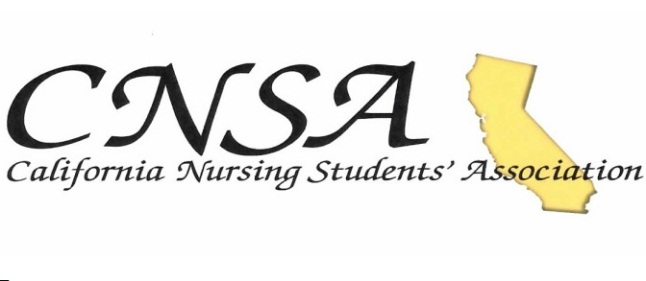 Chapter Contact InformationSchool of nursing and campus:______________________________________________________________________________ChapterName:______________________________________________________________________________Email:______________________________________________________________________________Mailing address:______________________________________________________________________________Website:______________________________________________________________________________Social media (Facebook, Twitter, Instagram, etc.):______________________________________________________________________________________________________________________________________________________________________________________________________________________________________________________________________________________________________________________________________________________________________________________________________AdvisorName:______________________________________________________________________________Email:______________________________________________________________________________Telephone number:______________________________________________________________________________PresidentName:______________________________________________________________________________Email:(If chapter has a generic email for this position, please list the generic)______________________________________________________________________________Term ends:______________________________________________________________________________Chapter Representative(If position does not exist, a board member, other than the president, whose duties include maintaining contact with the CNSA Board of Directors)Name:______________________________________________________________________________Email:(If chapter has a generic email for this position, please list the generic)______________________________________________________________________________Term ends:______________________________________________________________________________